Cameron County Conservation District 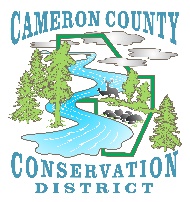 	          	74 E Third Street   	                                                                     Emporium PA 15834 	          	                        Phone: 814-486-9302          jzoschg@CameronCD.org             FAX: 814-486-9392 EROSION & SEDIMENT POLLUTION CONTROL PLAN WORKSHEET This worksheet is provided by the Cameron County Conservation District (CCCD) to help guide those unfamiliar with Title 25, Chapter 102: Erosion and Sediment Control regulations.  This worksheet may not be acceptable for all projects, including but not limited to, plans associated with a National Pollutant Discharge Elimination System (NPDES) Permit, Timber Harvesting, or Oil and Gas.  The District may request further information beyond this worksheet prior to plan approval.  This worksheet is not acceptable for earth disturbance projects over one (1) acre. *Chapter 93 Classification – Exceptional Value (EV), High Quality (HQ), Cold Water Fishery (CWF), Warm Water Fishery (WWF), etc. This can be found on the web at:  http://www.pacode.com/secure/data/025/chapter93/s93.9l.html or seek guidance from the District.PLEASE PRINT. Only use black or blue pen if not using electronic version. Please do not leave blank spaces. Incomplete information will cause a delay in processing and approval of paperwork. If you are unsure of specific information, please inquire before turning in this worksheet to the District Office. It is not the District’s responsibility to fill in information. Project Location (Municipality) Have you contacted the Municipality? Give specific directions for locating the project site. Include distances, landmarks, or special features. Also, attach a map if possible. Please make sure that property corners and proposed driveway entrance are staked/ flagged out, if applicable.Please describe the past, present and proposed land uses:        Please describe your project and the extent of earthmoving:Is this parcel part of any larger development?  	 If yes, please give name and phase of development. Estimated dates for project start and end.	Are there steep slopes in excess of 10% within your project boundaries, or in the immediate area? 	 Is there a point source discharge** to surface waters of the Commonwealth*** from this site? 	 Is the earth disturbance in a known FEMA Floodway or within 50 ft of a stream or waterway? 	 Earth disturbance activities shall be planned and conducted to minimize the extent and duration of the disturbance.  Please take this into consideration when planning and designing your earth mowing project. **Any discernible, confined and discrete conveyance, including but not limited to, any pipe, ditch, channel, tunnel, conduit, well, discrete fissure, container, rolling stock, concentrated animal feeding operation, or vessel or other floating craft, from which pollutants are or may be discharged. (Clean Water Act, Section 502 General Definitions- www.epa.gov)***Waters of the Commonwealth – Rivers, streams, creeks, rivulets, impoundments, ditches, watercourses, storm sewers, lakes, dammed water, wetlands or parts thereof, whether natural or artificial.(363-2134-008 – 3/2012)The implementation and maintenance of erosion and sediment BMP’s (Best Management Practices) are required to  minimize the potential for accelerated erosion and sedimentation, including those activities which disturb less than 5,000  square feet.  This means regardless if a plan is reviewed by the Conservation District; BMP’s (E&S controls) must be in  	place, operated properly, and maintained throughout the life of the project.Temporary BMP Controls This section details BMP’s for potential erosion control that may be implemented in your project.  Check each temporary control(s)**** that will be utilized, if appropriate BMP cannot be found please reference the Erosion & Sediment Pollution Control Program Manual*****.  Complete details and notes should be included at the end of the E&S Plan.**** The page number is listed with each of the above BMP’s.  The District office can also provide a copy of BMP details. *****The Erosion & Sediment Pollution Control Program Manual (Manual) can be found at the link below.  When choosing appropriate BMP’s please make sure you include a copy of the BMP detail.  http://www.elibrary.dep.state.pa.us /dsweb /Get/Document-88925/363-2134-008.pdf Maintenance Program A maintenance program is required to provide an inspection of BMP’s on a weekly basis and after each stormwater event, including the repair or replacement of BMP’s to ensure effective and efficient operation.  Guidance on appropriate maintenance actions is provided for each BMP is described in the Manual. I agree to follow the above maintenance program to ensure that all BMP’s continually function before, during, and after construction.  I will provide an alternative plan for site maintenance, which will be included with this E&S plan to be approved by the District. Recycling or Disposal of Materials Construction wastes such as, but not limited to, excess soil material, building material, concrete wash water, or sanitary wastes can adversely impact water quality.  Measures should be in place and planned for control of the materials.  Please identify recyclable and waste materials and indicate how they will be handled.Permanent BMP Controls Prior to the completion of the project, any stage or phase of the earth disturbance activity requires immediate seeding, mulching or other protection from accelerated erosion and sedimentation.  Implementation and maintenance of BMP’s are required until the completion of permanent stabilization of the disturbed area.  Types of permanent stabilization includes, uniform 70% perennial vegetative cover, of erosion resistance species or other acceptable BMP’s that permanently minimize accelerated erosion and sedimentation.   I will permanently stabilize this project by obtaining 70% uniform perennial vegetative cover, prior to removing any temporary controls.   	I will provide an alternative plan for permanent stabilization, which will be included with this E&S plan to be approved by the District. Geologic Formations Please identify any natural occurring geologic formations or soil conditions that may have the potential to cause pollution during earth disturbance activities and include BMPs to avoid or minimize potential pollution and its impacts from such formations.Thermal Impacts Please identify any potential thermal impacts to surface water of the Commonwealth from the earth disturbance activities including BMPs.Post Construction Stormwater Management The E&S plan shall be planned, designed, and implemented to be consistent with the Post Construction Stormwater Management (PCSM) Plan under 25 Pa. Code 102.8.  The E&S Plan must be a separate from the PCSM Plan and labeled “E&S” or “E&S Plan” (unless otherwise approved) and be the final plan for construction.       Yes   No, I will provide an alternative for approval. Riparian Forest Buffers Please identify existing and proposed riparian forest buffers****.  **** When riparian forest buffers will be incorporated into a project site in accordance with 25 Pa. Code 102.14 as part of the PCSM Plan, the areas of existing buffers or the areas where buffers will be developed should be identified on the plan drawings.  Certain restrictions on earthmoving within 150 feet in a special protection workshop and 100 feet in areas where a voluntary riparian buffer will be installed must be met for permitted sites.  All proposed earthmoving, including installation of E&S BMPs must comply with those restrictions. Sequence of Construction Please provide a detailed sequence of construction for BMP installation and removal in relation to the scheduling of earth disturbance activities, prior to, during and after earth disturbance activities that ensure the proper function of all BMPs. Plan Drawings Using the legend below, please sketch a drawing of you proposed project and label appropriately.  Please include the location of BMP’s used during the sequence of construction. For District Use OnlyFor District Use OnlyDate ReceivedReceived ByFeePlan #Permit #Project NameApplication DateProject TypeBrief DescriptionReceiving StreamChapter 93 ClassificationTotal Project Area (Acres)Total disturbed Area (Acres)Landowner InformationLandowner InformationPlease include with completed worksheet Topographic map that shows the existing features and immediate surrounding area.  Soil map and description of type, depth, slope, location and limitations.  This information can be found at http://soils.usda.gov using the web soil survey. Cash, Check or Money order to the Cameron County Conservation District   for the E&S Review Fee (Only when District approval is required) NamePlease include with completed worksheet Topographic map that shows the existing features and immediate surrounding area.  Soil map and description of type, depth, slope, location and limitations.  This information can be found at http://soils.usda.gov using the web soil survey. Cash, Check or Money order to the Cameron County Conservation District   for the E&S Review Fee (Only when District approval is required) AddressPlease include with completed worksheet Topographic map that shows the existing features and immediate surrounding area.  Soil map and description of type, depth, slope, location and limitations.  This information can be found at http://soils.usda.gov using the web soil survey. Cash, Check or Money order to the Cameron County Conservation District   for the E&S Review Fee (Only when District approval is required) CityPlease include with completed worksheet Topographic map that shows the existing features and immediate surrounding area.  Soil map and description of type, depth, slope, location and limitations.  This information can be found at http://soils.usda.gov using the web soil survey. Cash, Check or Money order to the Cameron County Conservation District   for the E&S Review Fee (Only when District approval is required) State, ZipPlease include with completed worksheet Topographic map that shows the existing features and immediate surrounding area.  Soil map and description of type, depth, slope, location and limitations.  This information can be found at http://soils.usda.gov using the web soil survey. Cash, Check or Money order to the Cameron County Conservation District   for the E&S Review Fee (Only when District approval is required) PhonePlease include with completed worksheet Topographic map that shows the existing features and immediate surrounding area.  Soil map and description of type, depth, slope, location and limitations.  This information can be found at http://soils.usda.gov using the web soil survey. Cash, Check or Money order to the Cameron County Conservation District   for the E&S Review Fee (Only when District approval is required) EmailPlease include with completed worksheet Topographic map that shows the existing features and immediate surrounding area.  Soil map and description of type, depth, slope, location and limitations.  This information can be found at http://soils.usda.gov using the web soil survey. Cash, Check or Money order to the Cameron County Conservation District   for the E&S Review Fee (Only when District approval is required) Plan Preparer (If Different)Plan Preparer (If Different)Please include with completed worksheet Topographic map that shows the existing features and immediate surrounding area.  Soil map and description of type, depth, slope, location and limitations.  This information can be found at http://soils.usda.gov using the web soil survey. Cash, Check or Money order to the Cameron County Conservation District   for the E&S Review Fee (Only when District approval is required) NamePlease include with completed worksheet Topographic map that shows the existing features and immediate surrounding area.  Soil map and description of type, depth, slope, location and limitations.  This information can be found at http://soils.usda.gov using the web soil survey. Cash, Check or Money order to the Cameron County Conservation District   for the E&S Review Fee (Only when District approval is required) AddressPlease include with completed worksheet Topographic map that shows the existing features and immediate surrounding area.  Soil map and description of type, depth, slope, location and limitations.  This information can be found at http://soils.usda.gov using the web soil survey. Cash, Check or Money order to the Cameron County Conservation District   for the E&S Review Fee (Only when District approval is required) CityPlease include with completed worksheet Topographic map that shows the existing features and immediate surrounding area.  Soil map and description of type, depth, slope, location and limitations.  This information can be found at http://soils.usda.gov using the web soil survey. Cash, Check or Money order to the Cameron County Conservation District   for the E&S Review Fee (Only when District approval is required) State, ZipPlease include with completed worksheet Topographic map that shows the existing features and immediate surrounding area.  Soil map and description of type, depth, slope, location and limitations.  This information can be found at http://soils.usda.gov using the web soil survey. Cash, Check or Money order to the Cameron County Conservation District   for the E&S Review Fee (Only when District approval is required) PhonePlease include with completed worksheet Topographic map that shows the existing features and immediate surrounding area.  Soil map and description of type, depth, slope, location and limitations.  This information can be found at http://soils.usda.gov using the web soil survey. Cash, Check or Money order to the Cameron County Conservation District   for the E&S Review Fee (Only when District approval is required) EmailPlease include with completed worksheet Topographic map that shows the existing features and immediate surrounding area.  Soil map and description of type, depth, slope, location and limitations.  This information can be found at http://soils.usda.gov using the web soil survey. Cash, Check or Money order to the Cameron County Conservation District   for the E&S Review Fee (Only when District approval is required) Excavator InformationExcavator InformationPlease include with completed worksheet Topographic map that shows the existing features and immediate surrounding area.  Soil map and description of type, depth, slope, location and limitations.  This information can be found at http://soils.usda.gov using the web soil survey. Cash, Check or Money order to the Cameron County Conservation District   for the E&S Review Fee (Only when District approval is required) NamePlease include with completed worksheet Topographic map that shows the existing features and immediate surrounding area.  Soil map and description of type, depth, slope, location and limitations.  This information can be found at http://soils.usda.gov using the web soil survey. Cash, Check or Money order to the Cameron County Conservation District   for the E&S Review Fee (Only when District approval is required) AddressPlease include with completed worksheet Topographic map that shows the existing features and immediate surrounding area.  Soil map and description of type, depth, slope, location and limitations.  This information can be found at http://soils.usda.gov using the web soil survey. Cash, Check or Money order to the Cameron County Conservation District   for the E&S Review Fee (Only when District approval is required) CityPlease include with completed worksheet Topographic map that shows the existing features and immediate surrounding area.  Soil map and description of type, depth, slope, location and limitations.  This information can be found at http://soils.usda.gov using the web soil survey. Cash, Check or Money order to the Cameron County Conservation District   for the E&S Review Fee (Only when District approval is required) State, ZipThis plan MUST be available on site at all times during construction, until the site is permanently stabilized.PhoneThis plan MUST be available on site at all times during construction, until the site is permanently stabilized.EmailThis plan MUST be available on site at all times during construction, until the site is permanently stabilized.The undersigned agrees to comply with all the requirements of TITLE 25, Chapter 102, Erosion and Sediment Control Rules and Regulations set forth by the Pennsylvania Department of Environmental Protection, and further agree to obtain all necessary permits and approvals connected with the subject project. Applicant agrees to notify the District at least three (3) days prior to the start of earthmoving; to maintain a copy of the approved Erosion & Sediment Pollution Control Plan on site; to notify the District upon completion of the project; and allow District Representatives to enter upon the project site at any time for inspection.The undersigned agrees to comply with all the requirements of TITLE 25, Chapter 102, Erosion and Sediment Control Rules and Regulations set forth by the Pennsylvania Department of Environmental Protection, and further agree to obtain all necessary permits and approvals connected with the subject project. Applicant agrees to notify the District at least three (3) days prior to the start of earthmoving; to maintain a copy of the approved Erosion & Sediment Pollution Control Plan on site; to notify the District upon completion of the project; and allow District Representatives to enter upon the project site at any time for inspection.The undersigned agrees to comply with all the requirements of TITLE 25, Chapter 102, Erosion and Sediment Control Rules and Regulations set forth by the Pennsylvania Department of Environmental Protection, and further agree to obtain all necessary permits and approvals connected with the subject project. Applicant agrees to notify the District at least three (3) days prior to the start of earthmoving; to maintain a copy of the approved Erosion & Sediment Pollution Control Plan on site; to notify the District upon completion of the project; and allow District Representatives to enter upon the project site at any time for inspection.Applicant Signature:Date:No:Yes:Yes:No:Start:End:Yes:No:Yes:No:Yes:No:Total Length(ft.)Total Width(ft.)Area(sq. ft.)Access Road/DrivewayX=Foundation/Building #1X=Foundation/Building #2X=Lawn/Landscape AreaX=Water/Sewer/SepticX=OtherX=Total Area (sq. ft.)Total Area (sq. ft.)Total Area (sq. ft.)Total Area (sq. ft.)Total Area (sq. ft.)Total Area (sq. ft.)/43,560 sq. ft.=AcresYesNoDetail IncludedRock Construction Entrance #3-1, Pg.14Waterbar #3-6, pg.22Broad Based Dip #3-6 or 7, pg.24-25Compost Filter Sock #4-1, pg. 65Filter Fabric Fence 18” #4-7, pg. 79Straw Bale Barrier #4-13, pg. 90Seeding/Mulching (Chapter 11, pg. 260)Other:______________________________All BMP’s must follow the Erosion & Sediment Control Program Manual.  If you do not plan on following the manual and state specifications you must provide an alternative.  Please see Chapter 12 of the manual for New Products and Procedures. LEGEND 	 	 Project Boundary  	 Utilities   	 	 Rock Construction Entrance 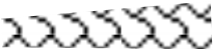 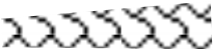 Broadbased Dip Existing Structures   Stream  	 Compost Filter Sock  	 Other: 	 Proposed Structures  	 Floodway  	 	 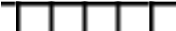 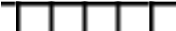 Silt Fence  Roadway  =========	 Driveway___________	 Riparian Buffer   	 Vegetation  	 Straw Bale Barrier  Waterbar   